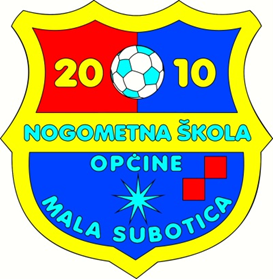 8.BOŽIĆNI TURNIR NŠ OPĆINE MALA SUBOTICAU15PETAK, 27.12.2019.GRUPA A1.NŠO Mala Subotica 12.NŠ Rudar 23.NK Bistrica - Slovenska Bistrica 24.ŠN Sveti Martin5.NŠ Sloga ČakovecGRUPA B1.NK Mladost Komet 2.ŠN Zelenko/Dinamo3.NŠO Mala Subotica 24.Varaždinski majstori5.NK Bistrica – Slovenska Bistrica 16.ŠN Rudar 113:00B1-B6Mladost Komet Rudar 113:14A2-A5Rudar 2Sloga13:28B2-B5Zelenko/DinamoBistrica 113:42A3-A4Bistrica 2Sveti Martin13:56B3-B4Mala Subotica 2Varaždinski majstori14:10B1-B2Mladost KometZelenko/Dinamo14:24A1-A2Mala Subotica 1Rudar 214:38B5-B3Bistrica 1Mala Subotica 214:52B6-B4Rudar 1Varaždinski majstori15:06A5-A3SlogaBistrica 215:20B3-B1Mala Subotica 2Mladost Komet15:34B2-B6Zelenko/DinamoRudar 115:48A4-A5Sveti MartinSloga16:02A3-A1Bistrica 1Mala Subotica 116:16B1-B4Mladost KometVaraždinski majstori16:30B6-B5Rudar 1Bistrica 116:44A2-A3Rudar 2Bistrica 216:58B2-B3Zelenko/DinamoMala Subotica 217:12A1-A4Mala Subotica 1Sveti Martin17:26B5-B1Bistrica 1Mladost Komet17:40B4-B2Varaždinski majstoriZelenko/Dinamo17:54A5-A1SlogaMala Subotica 118:08B3-B6Mala Subotica 2Rudar 118:22A4-A2Sveti MartinRudar 218:36B4-B5Varaždinski majstoriBistrica 118:501/2fA1B219:041/2fB1A219:18za 3.mj.19:32finale19:50PROGLAŠENJE